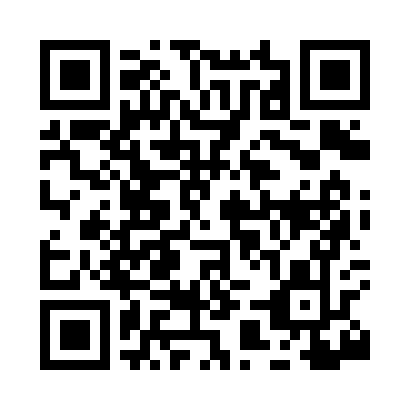 Prayer times for Remer, Minnesota, USAMon 1 Jul 2024 - Wed 31 Jul 2024High Latitude Method: Angle Based RulePrayer Calculation Method: Islamic Society of North AmericaAsar Calculation Method: ShafiPrayer times provided by https://www.salahtimes.comDateDayFajrSunriseDhuhrAsrMaghribIsha1Mon3:225:251:205:339:1411:172Tue3:235:251:205:339:1411:173Wed3:235:261:205:339:1411:174Thu3:235:271:205:339:1311:175Fri3:245:281:205:339:1311:176Sat3:245:281:215:339:1311:167Sun3:255:291:215:339:1211:168Mon3:275:301:215:339:1211:159Tue3:285:311:215:339:1111:1310Wed3:305:321:215:329:1011:1211Thu3:315:331:215:329:1011:1112Fri3:335:331:215:329:0911:0913Sat3:345:341:225:329:0811:0814Sun3:365:351:225:329:0811:0615Mon3:385:361:225:329:0711:0516Tue3:395:371:225:329:0611:0317Wed3:415:381:225:319:0511:0218Thu3:435:391:225:319:0411:0019Fri3:455:401:225:319:0310:5820Sat3:475:421:225:309:0210:5721Sun3:485:431:225:309:0110:5522Mon3:505:441:225:309:0010:5323Tue3:525:451:225:298:5910:5124Wed3:545:461:225:298:5810:4925Thu3:565:471:225:298:5710:4726Fri3:585:481:225:288:5510:4527Sat4:005:501:225:288:5410:4328Sun4:025:511:225:278:5310:4129Mon4:045:521:225:278:5210:3930Tue4:065:531:225:268:5010:3731Wed4:085:541:225:268:4910:35